Export Promotion Bureau, Bangladesh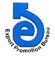 Export performance of Service Sector for the Month of July-April 2017-18                                                                                                                                                                                    (Value in  Mn. US$)  Export performance of Service Sector for the Month of  April  2018Data Source: Bangladesh BankNational Export Performance of Goods for July-May 2017-18AndService Sector for July-April 2017-18            (Value in  Mn. US$) ProductsExport Performance forFY- 2016-17Export Target forFY 2017-18Strategic Target for July-April. 2017-18Export Performance forJuly-April. 2017-18% Change of export PerformanceOver S. TargetExport Performance for July-April. 2016-17% Change of export performance July-April.. 2017-18 Over July-April. 2016-1712345678Total (A+B+C)3419.813500.002916.673455.6818.482821.9822.46A. Goods Procured in ports by carriers56.3255.0045.8358.2327.0646.0026.59B. Goods sold under merchanting5.796.005.005.6312.605.630.00 C.  Services3357.703439.002865.843391.8118.352770.3622.43Manufacturing Services on Physical inputs owned by1.26000.0060.450000002.Maintenance and repair services4.314.703.924.9626.533.5440.113.  Transportation436.31436.00363.33484.2133.27357.6435.393.1 Sea Transport209.62215.42179.52230.6128.46171.1634.733.2 Air Transport220.81215.00179.17250.8139.98182.1237.723.3 Rail Transport0.010.050.040-100.000003.4 Road Transport1.380.530.441.59261.360.60165.00Others4.495.004.171.20-71.223.76-68.09Travel290.94296.55247.13296.3119.90236.6425.224.1 Business0.983.252.710.94-65.310.8313.254.2 Personal289.96293.30244.42295.3720.85235.8125.26Construction Services135.62119.0499.20114.7915.72115.16-0.32Insurance Services2.142.602.173.4157.140.84305.95Financial Services (other than insurance)88.4788.5273.77129.3675.3672.7477.84Charges for the use of intellectual Property4.105.504.580.19-95.850.1090.00Telecommunication and Information Services569.51611.00509.17430.91-15.37495.74-13.089.1Telecommunication Services375.75380.20316.83278.49-12.10323.84-14.009.2. Computer Services 193.01230.00191.67146.56-23.54170.68-14.139.3 Information Services0.750.800.675.85773.131.22379.51Other Business Services502.84550.00458.33532.6816.22414.7928.42Personal, Cultural and Recreational8.948.096.7413.3998.667.1587.27Government goods and services1313.261317.001097.501321.1620.381066.0323.93S. Export Target forApril-2018Export performance forApril -2018% Change of export PerformanceOver s. Export TargetExport performance for April- 2017% Change of export performance April-2018 Over April-2017291.67 423.7645.29306.4238.29ProductsExport Performance forFY   2016-17Export Target forFY 2017-18Strategic Target for 2017-18Export Performance 2017-18% Change of export PerformanceOver S. TargetExport Performance the Same Time of the Previous Year % Change of export Performance Over The Same Time of the Previous Year12345678Export Performance of Goods34655.9237500.0033877.00(July-May 2017-18)33728.82(July-May 2017-18)-0.4431622.87(July-May 2016-17)6.66Export Performance of Service Sector, Merchanting & Goods Procured in ports 3419.813500.002916.67(July-April. 2017-18)3455.68(July-April. 2017-18)18.482821.98(July-April. 2016-17)22.46National Export Performance of Goods and Service Sector38075.7341000.0036793.6837184.501.0634444.857.95